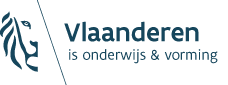 Projectoproep: ‘Living Lab: klimaatvriendelijke hogeronderwijsinstellingen’ SitueringTijdens de Vlaamse Klimaat- en Energietop op 1 december 2016 sloot de Vlaamse Regering een Klimaat- en Energiepact af. De Vlaamse Regering zet met dit pact in op de reductie van de uitstoot van broeikasgassen om de opwarming van de aarde te beperken en wil hiermee haar bijdrage leveren aan deze mondiale uitdaging. In het kader van dit pact heeft de Vlaamse minister van Onderwijs zich geëngageerd om het hoger onderwijs te stimuleren actief bij te dragen aan de klimaatuitdaging. Ons onderwijs is voor deze uitdaging een essentiële schakel en heeft de taak om jongeren kennis, waarden, vaardigheden en attitudes rond de klimaatproblematiek bij te brengen. De studenten zijn ideale klimaatambassadeurs en zullen in de toekomst een belangrijke rol spelen om de energietransitie succesvol te laten slagen. Deze oproep beoogt de hogeronderwijsinstellingen aan te zetten te werken aan een klimaatvriendelijkere instelling en dit volgens de ‘living lab-benadering’. Daarbij wordt de eigen instelling als een levend laboratorium gebruikt. Onderzoekers, docenten, studenten en verantwoordelijken interne bedrijfsvoering en eventueel externe partners streven hierbij klimaatwinst na van de instelling via onderwijs, onderzoek en maatschappelijke dienstverlening.De oproep wordt gecoördineerd door het Departement Onderwijs en Vorming, dat hiervoor samenwerkt met Ecocampus (Duurzaam Hoger Onderwijs) van het Departement Omgeving.De oproep Binnen het Vlaams hoger onderwijs bevindt zich een innovatief (kennis)potentieel om nu én in de toekomst een klimaatvriendelijkere instelling vorm te geven. Om dit optimaal te benutten, wordt er aan de hogeronderwijsinstellingen gevraagd om hierrond een ‘living lab’ te creëren waarbij de eigen instelling als levend laboratorium wordt gebruikt. Verschillende internationale instellingen gebruiken reeds de kracht van een ‘living lab-benadering’ bij het aanpakken van zogenaamde ‘wicked problems’, zoals het klimaatvraagstuk. Bij de ‘living lab-benadering’ houdt de instelling de eigen werking onder de loep en start ze een verbeterproces op in de richting van een klimaatvriendelijkere instelling. Eigen aan de ‘living lab-benadering’ is dat alle betrokkenen, zijnde studenten, docenten, onderzoekers en ondersteunend personeel en eventueel externe partners, in een reële setting samen tot klimaatvriendelijke innovaties of systemische veranderingen komen. Daardoor zijn de klimaatvriendelijke maatregelen het resultaat van zowel ervaringen uit het dagelijks handelen als van kennis en onderzoek. De hogeronderwijsinstelling bepaalt zelf de meest gepaste manier om de klimaatvriendelijke maatregelen voor te bereiden, op te starten, te implementeren en op te volgen. Alle betrokkenen kunnen bijvoorbeeld samengebracht worden via workshops waarin samen een transitietraject wordt uitgestippeld. Belangrijk is wel dat er een echt engagement is van de instelling om daadwerkelijk bij te dragen aan een klimaatvriendelijke instelling en om de betrokkenen te steunen. Het ‘living lab’ moet bijdragen tot klimaatvriendelijke maatregelen maar de instelling kan wel kiezen voor een bepaalde focus. Enkele voorbeelden:Een instelling kan een ‘living lab’ organiseren rond mobiliteit via het inzetten op een klimaatvriendelijkere (internationale) mobiliteit van staf en studenten; Een instelling kan werk maken van een CO2-neutrale energiehuishouding; Een instelling kan (onderzoeks)projecten met de buurt stimuleren die bijdragen aan een klimaatvriendelijke onderwijsomgeving;Een instelling kan er voor kiezen zijn aankoopbeleid te herzien; Een instelling kan een experimentele educatieve methodiek of beleidsinstrument ontwikkelen om tot een doorgedreven gedragsverandering te komen.Voor wie?Deze oproep staat open voor de Vlaamse hogescholen en universiteiten en de andere ambtshalve geregistreerde instellingen (de Antwerp Management School, de Vlerick Business School, het Instituut voor Tropische Geneeskunde, de Evangelische Theologische Faculteit Heverlee en de Faculteit voor Protestantse Godgeleerdheid Brussel). Hoe dient u een projectvoorstel in?U dient een projectvoorstel in bij de afdeling Hoger Onderwijs en Volwassenenonderwijs van het Departement Onderwijs en Vorming via het aanvraagformulier dat als bijlage bij deze oproep gaat. U bezorgt het ingevulde en ondertekende formulier ingescand per e-mail of aangetekend op volgend adres:Departement Onderwijs en VormingAfdeling Hoger Onderwijs en Volwassenenonderwijst.a.v. Kristien Van PuyveldeKoning Albert II-laan 151210 BRUSSELT 02 553 98 61kristien.vanpuyvelde@ond.vlaanderen.beDe uiterste indieningsdatum van de aanvragen is 7 december 2018 en geldt samen met de aan te leveren gegevens uit het aanvraagformulier als een ontvankelijkheidscriterium.Selectiecriteria De ingediende aanvragen worden geselecteerd volgens onderstaande criteria op basis van uw ingediend aanvraagformulier: De mate waarin de voorgestelde maatregelen bijdragen tot een klimaatvriendelijkere hogeronderwijsinstelling;De mate waarin de voorgestelde klimaatmaatregelen voldoende innovatief zijn;De mate waarin het voorstel garant staat voor voldoende betrokkenheid, inzet en samenwerking bij het ontwikkelen en uitvoeren van de voorgestelde klimaatmaatregelen, dit van zowel studenten, docenten uit diverse opleidingen, onderzoekers, ondersteunend personeel als eventueel externe stakeholders; De mate waarin het project verankerd wordt in de instelling en de kansen die het projectvoorstel heeft om te leiden tot een langer termijnproject of een vervolgtraject;De mate waarin het project inzet op onderwijs, onderzoek en maatschappelijke dienstverlening; De mate waarin het project kan leiden tot een verruimd collectief bewustzijn en visie inzake de klimaatproblematiek als wicked problem, zowel bij studenten als bij het personeel; De mate waarin het plan van aanpak duidelijk en realistisch is; De mate waarin het voorstel op voorhand werd afgetoetst binnen de instelling bij zowel de diensten verantwoordelijk voor bedrijfsvoering, bij medewerkers verantwoordelijk voor onderzoek, onderwijs en maatschappelijke dienstverlening als bij studenten; De mate waarin de resultaten en de lessen die voortkomen uit het project relevant en bruikbaar zullen zijn na afloop van het project; De mate waarin gecommuniceerd wordt over de resultaten van het project.Selectie en beoordeling van de projectvoorstellenEen ambtelijke commissie zal de ontvankelijke aanvragen beoordelen. Een aanvraag is ontvankelijk als ze tijdig (d.i. uiterlijk 7 december 2018) ingediend is en de in het aanvraagformulier gevraagde gegevens aangeleverd zijn.De commissie zal de projectvoorstellen beoordelen aan de hand van de criteria die hierboven worden beschreven. Op basis hiervan zal een rangschikking gemaakt worden waarbij aan de hoogst gerangschikte projecten de beschikbare middelen toegekend zullen worden. De geselecteerde projecten worden goedgekeurd bij ministerieel besluit.De ambtelijke commissie is samengesteld uit vertegenwoordigers van volgende organisaties:het Departement Omgeving, afdeling partnerschappen met besturen en maatschappij het Departement Omgeving, afdeling energie, klimaat en groene economiehet Departement Onderwijs en Vorming, afdeling hoger onderwijs en volwassenenonderwijshet Departement Onderwijs en Vorming, afdeling horizontaal beleidHet Departement Economie, Wetenschap en Innovatie.De afdeling Hoger Onderwijs en Volwassenenonderwijs brengt de aanvragers op de hoogte van de beslissing. Omvang en looptijd van de subsidieDe looptijd van een project is maximaal 2 jaar, van 1 februari 2019 tot en met 31 januari 2021.Het totale projectbudget bedraagt 400.000 euro. De subsidie per aanvrager bedraagt maximaal 75.000 euro.  80% van de toegekende subsidie wordt uitbetaald bij de goedkeuring van het project. Het saldo van 20% wordt uitbetaald na goedkeuring van het eindrapport door de leidend ambtenaar van het Departement Onderwijs en Vorming..Uiterlijk op 1 maart 2021 dient de instelling het eindrapport in bij het Departement Onderwijs en Vorming, Afdeling Hoger Onderwijs en Volwassenenonderwijs, ter attentie van Kristien Van Puyvelde, Koning Albert II-laan 15, 1210 Brussel of elektronisch op volgend e-mailadres: kristien.vanpuyvelde@ond.vlaanderen.be. Dit rapport omvat een inhoudelijk en financieel luik. Het inhoudelijke luik vat de resultaten van de uitgevoerde activiteiten samen en documenteert de inzichten die door het uitvoeren van de opdracht werden verkregen alsook de wijze waarop deze resultaten en inzichten verder worden geïmplementeerd en verspreid. Het financiële luik geeft een verantwoording van de gemaakte kosten en staaft dit met de nodige bewijsstukken. Lerend netwerkDe geselecteerde instellingen verbinden zich er toe om deel uit te maken van een lerend netwerk dat rond de ‘living labs’ wordt opgericht. Binnen dit netwerk worden ervaringen en inzichten van de verschillende projecten gedeeld, de uitwerking van de doelstellingen opgevolgd en het opzet van de projecten scherp gehouden. Dit netwerk is samengesteld uit vertegenwoordigers van de geselecteerde instellingen en van de volgende organisaties:  het Departement Omgeving, afdeling partnerschappen met besturen en maatschappij het Departement Omgeving, afdeling energie, klimaat en groene economiehet Departement Onderwijs en Vorming, afdeling hoger onderwijs en volwassenenonderwijshet Departement Onderwijs en Vorming, afdeling horizontaal beleidHet Departement Economie, Wetenschap en Innovatie.Dit lerend netwerk komt minstens drie keer samen: bij de aanvang van het project, in het midden van de looptijd van het project en bij het afronden. Bij wie kan u terecht met vragen?Heeft u nog vragen? Neem dan contact op met de Afdeling Hoger Onderwijs en Volwassenenonderwijs van het Departement Onderwijs en Vorming. U kan terecht bij Kristien Van Puyvelde (kristien.vanpuyvelde@ond.vlaanderen.be of 02 553 98 74).